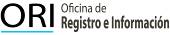 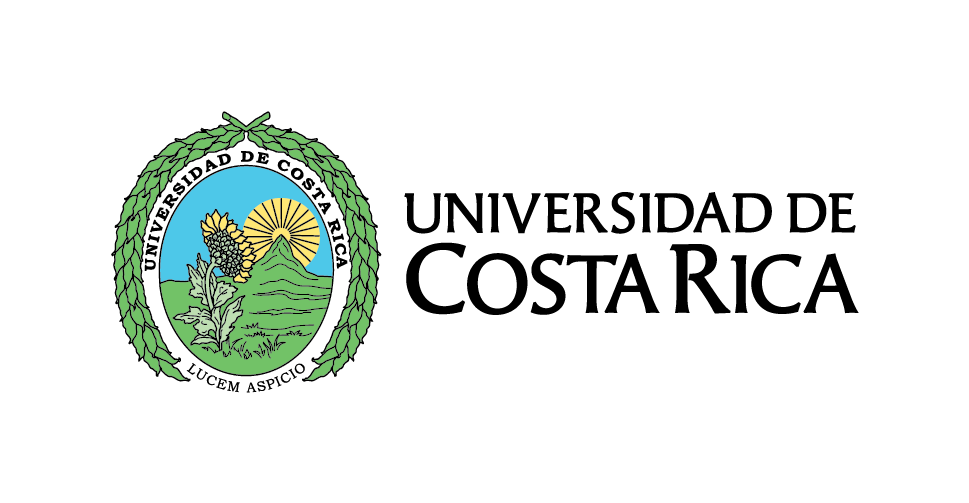 REPOSICIÓN DE GRADUACIÓNFecha:__________________M.Sc. Gabriela Regueyra Edelman DirectoraOFICINA DE REGISTRO E INFORMACIÓNEstimada Señora:Yo____________________________________, cédula de identidad_____________________, carné número _______________, por motivos personales no realicé el Acto de Juramentación correspondiente a la Graduación __________________, en la que estaba incorporado. Por lo tanto, solicito ser incluido al próximo Acto de Juramentación  _________________, de acuerdo con las fechas establecidas y publicadas en la página de la Oficina de Registro e Información.INFORMACIÓN IMPORTANTE: Esta carta debe ser remitida a la dirección electrónica graduaciones.ori@ucr.ac.cr en el plazo establecido (consultar los teléfonos 25114670 / 25114558 / 25116226)  por la Oficina de Registro e Información, para la debida incorporación a la Graduación.  En concordancia al Artículo 9 del “Reglamento de Actos de Graduación”, la información referente a la graduación (fecha exacta de la juramentación, lista de graduandos y graduados de honor, etc) será publicada con diez días de anticipación en el sitio web: http//ori.ucr.ac.cr,  con el propósito de que el estudiante pueda realizar la respectiva verificación (nombre y grado y título a obtener) tal y como que se indica en el artículo anteriormente mencionado.Los medios oficiales que utiliza la Oficina de Registro e Información son: el sitio web http//ori.ucr.ac.cr  y el correo institucional con dominio @ucr.ac.cr, por lo que es deber de cada estudiante mantener su cuenta institucional activa.  Adjunto comprobante de pago del Derecho de Título.Firmo haciendo constar que he leído la información importante (del recuadro anterior) y en adelante me responsabilizo de este proceso : _______________________________________Número (s) de teléfono: ____________________________